LESSON:  My familyLESSON:  My familyLESSON:  My familyLESSON:  My familySchool: №13School: №13Lesson:3Lesson:3Lesson:3Date: Date: Date: Date: Teachername:  . Teachername:  . Teachername:  . Teachername:  . Teachername:  . CLASS:   1CLASS:   1CLASS:   1CLASS:   1Number present: Number present: Number present: absent:absent:Learning objectives(s) that this lesson is contributing toLearning objectives(s) that this lesson is contributing to1. teacher helps learners recognize the intonation in questions and statements2. make basic personal statements about people, objects and classroom routines1. teacher helps learners recognize the intonation in questions and statements2. make basic personal statements about people, objects and classroom routines1. teacher helps learners recognize the intonation in questions and statements2. make basic personal statements about people, objects and classroom routines1. teacher helps learners recognize the intonation in questions and statements2. make basic personal statements about people, objects and classroom routines1. teacher helps learners recognize the intonation in questions and statements2. make basic personal statements about people, objects and classroom routines1. teacher helps learners recognize the intonation in questions and statements2. make basic personal statements about people, objects and classroom routines1. teacher helps learners recognize the intonation in questions and statements2. make basic personal statements about people, objects and classroom routines1.L1Recognize short instructions for basic classroom routines spoken slowly and distinctly.1.S3 pronounce familiar words and expressions intelligibly1.S6 make introductions and request in basic interactions with others1.L1Recognize short instructions for basic classroom routines spoken slowly and distinctly.1.S3 pronounce familiar words and expressions intelligibly1.S6 make introductions and request in basic interactions with others1.L1Recognize short instructions for basic classroom routines spoken slowly and distinctly.1.S3 pronounce familiar words and expressions intelligibly1.S6 make introductions and request in basic interactions with others1.L1Recognize short instructions for basic classroom routines spoken slowly and distinctly.1.S3 pronounce familiar words and expressions intelligibly1.S6 make introductions and request in basic interactions with others1.L1Recognize short instructions for basic classroom routines spoken slowly and distinctly.1.S3 pronounce familiar words and expressions intelligibly1.S6 make introductions and request in basic interactions with others1.L1Recognize short instructions for basic classroom routines spoken slowly and distinctly.1.S3 pronounce familiar words and expressions intelligibly1.S6 make introductions and request in basic interactions with others1.L1Recognize short instructions for basic classroom routines spoken slowly and distinctly.1.S3 pronounce familiar words and expressions intelligibly1.S6 make introductions and request in basic interactions with othersLessonobjectivesLessonobjectivesAll learners will be able to:All learners will be able to:All learners will be able to:All learners will be able to:All learners will be able to:All learners will be able to:All learners will be able to:LessonobjectivesLessonobjectivesSing a song’’ Hello’’To practise greetingsTo talk about family members.This is my mummy.Sing a song’’ Hello’’To practise greetingsTo talk about family members.This is my mummy.Sing a song’’ Hello’’To practise greetingsTo talk about family members.This is my mummy.Sing a song’’ Hello’’To practise greetingsTo talk about family members.This is my mummy.Sing a song’’ Hello’’To practise greetingsTo talk about family members.This is my mummy.Sing a song’’ Hello’’To practise greetingsTo talk about family members.This is my mummy.Sing a song’’ Hello’’To practise greetingsTo talk about family members.This is my mummy.LessonobjectivesLessonobjectivesMost learners will be able to:Most learners will be able to:Most learners will be able to:Most learners will be able to:Most learners will be able to:Most learners will be able to:Most learners will be able to:LessonobjectivesLessonobjectivesSay simple words  with teacher’s support Mummy, daddy, brother, sister.Say simple words  with teacher’s support Mummy, daddy, brother, sister.Say simple words  with teacher’s support Mummy, daddy, brother, sister.Say simple words  with teacher’s support Mummy, daddy, brother, sister.Say simple words  with teacher’s support Mummy, daddy, brother, sister.Say simple words  with teacher’s support Mummy, daddy, brother, sister.Say simple words  with teacher’s support Mummy, daddy, brother, sister.LessonobjectivesLessonobjectivesSome learners will be able to:Some learners will be able to:Some learners will be able to:Some learners will be able to:Some learners will be able to:Some learners will be able to:Some learners will be able to:LessonobjectivesLessonobjectivesMake simple dialogue with teacher’s supportMake simple dialogue with teacher’s supportMake simple dialogue with teacher’s supportMake simple dialogue with teacher’s supportMake simple dialogue with teacher’s supportMake simple dialogue with teacher’s supportMake simple dialogue with teacher’s supportSuccess criteriaSuccess criteriaPupils achieve if: Can pronounce wordsCan listensoundsPupils achieve if: Can pronounce wordsCan listensoundsPupils achieve if: Can pronounce wordsCan listensoundsPupils achieve if: Can pronounce wordsCan listensoundsPupils achieve if: Can pronounce wordsCan listensoundsPupils achieve if: Can pronounce wordsCan listensoundsPupils achieve if: Can pronounce wordsCan listensoundsPrevious learning5-minPrevious learning5-min(Activities to revise the vocabulary from the previous lesson.)Ask a pupil to come to the front. Ask him/ her to close his/ her eyes. Ask another pupil to say hello. The pupil with the closed eyes fries to guess who it is. Repeat with some more pairs.Play the hello song from the previous lesson. Invite the pupils to sing along. Track 05 CD 1(Activities to revise the vocabulary from the previous lesson.)Ask a pupil to come to the front. Ask him/ her to close his/ her eyes. Ask another pupil to say hello. The pupil with the closed eyes fries to guess who it is. Repeat with some more pairs.Play the hello song from the previous lesson. Invite the pupils to sing along. Track 05 CD 1(Activities to revise the vocabulary from the previous lesson.)Ask a pupil to come to the front. Ask him/ her to close his/ her eyes. Ask another pupil to say hello. The pupil with the closed eyes fries to guess who it is. Repeat with some more pairs.Play the hello song from the previous lesson. Invite the pupils to sing along. Track 05 CD 1(Activities to revise the vocabulary from the previous lesson.)Ask a pupil to come to the front. Ask him/ her to close his/ her eyes. Ask another pupil to say hello. The pupil with the closed eyes fries to guess who it is. Repeat with some more pairs.Play the hello song from the previous lesson. Invite the pupils to sing along. Track 05 CD 1(Activities to revise the vocabulary from the previous lesson.)Ask a pupil to come to the front. Ask him/ her to close his/ her eyes. Ask another pupil to say hello. The pupil with the closed eyes fries to guess who it is. Repeat with some more pairs.Play the hello song from the previous lesson. Invite the pupils to sing along. Track 05 CD 1(Activities to revise the vocabulary from the previous lesson.)Ask a pupil to come to the front. Ask him/ her to close his/ her eyes. Ask another pupil to say hello. The pupil with the closed eyes fries to guess who it is. Repeat with some more pairs.Play the hello song from the previous lesson. Invite the pupils to sing along. Track 05 CD 1(Activities to revise the vocabulary from the previous lesson.)Ask a pupil to come to the front. Ask him/ her to close his/ her eyes. Ask another pupil to say hello. The pupil with the closed eyes fries to guess who it is. Repeat with some more pairs.Play the hello song from the previous lesson. Invite the pupils to sing along. Track 05 CD 1PlanPlanPlanPlanPlanPlanPlanPlanPlanPlannedtimingsPlanned activities (replace the notes below with your planned activities)Planned activities (replace the notes below with your planned activities)Planned activities (replace the notes below with your planned activities)Planned activities (replace the notes below with your planned activities)Planned activities (replace the notes below with your planned activities)Planned activities (replace the notes below with your planned activities)Planned activities (replace the notes below with your planned activities)ResourcesBeginning10-minLearners are introduced with the lesson objectives/D/ Organize the lessonGreetings          Hello, Good morning pupils!	                    How are you? Fine, thanks. Sit down.Warm up. Brain storming.Stand up and look around.
Shake your head and turn around.
Stamp your feet upon the ground.
Clapyourhandsandthensitdown.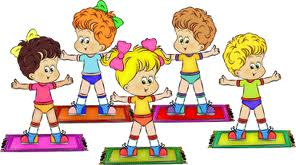 Presentation and practice (activities to present and activate the new language.)Listen, point and repeat. Pupils’ books closed. Put up the flashcards, one at a time, and say the corresponding words. The pupils repeat, chorally and or individually. Point to each flashcard in random order. Ask individual pupils to say the word. Ask the rest of the class for verification.Pupils’ books open. Play the CD. The pupils listen, point to the pictures and repeat the words. Play the CD again pausing after each word. The pupils repeat, chorally and or individually.Audio script Mummy, daddy, brother, sisterLearners are introduced with the lesson objectives/D/ Organize the lessonGreetings          Hello, Good morning pupils!	                    How are you? Fine, thanks. Sit down.Warm up. Brain storming.Stand up and look around.
Shake your head and turn around.
Stamp your feet upon the ground.
Clapyourhandsandthensitdown.Presentation and practice (activities to present and activate the new language.)Listen, point and repeat. Pupils’ books closed. Put up the flashcards, one at a time, and say the corresponding words. The pupils repeat, chorally and or individually. Point to each flashcard in random order. Ask individual pupils to say the word. Ask the rest of the class for verification.Pupils’ books open. Play the CD. The pupils listen, point to the pictures and repeat the words. Play the CD again pausing after each word. The pupils repeat, chorally and or individually.Audio script Mummy, daddy, brother, sisterLearners are introduced with the lesson objectives/D/ Organize the lessonGreetings          Hello, Good morning pupils!	                    How are you? Fine, thanks. Sit down.Warm up. Brain storming.Stand up and look around.
Shake your head and turn around.
Stamp your feet upon the ground.
Clapyourhandsandthensitdown.Presentation and practice (activities to present and activate the new language.)Listen, point and repeat. Pupils’ books closed. Put up the flashcards, one at a time, and say the corresponding words. The pupils repeat, chorally and or individually. Point to each flashcard in random order. Ask individual pupils to say the word. Ask the rest of the class for verification.Pupils’ books open. Play the CD. The pupils listen, point to the pictures and repeat the words. Play the CD again pausing after each word. The pupils repeat, chorally and or individually.Audio script Mummy, daddy, brother, sisterLearners are introduced with the lesson objectives/D/ Organize the lessonGreetings          Hello, Good morning pupils!	                    How are you? Fine, thanks. Sit down.Warm up. Brain storming.Stand up and look around.
Shake your head and turn around.
Stamp your feet upon the ground.
Clapyourhandsandthensitdown.Presentation and practice (activities to present and activate the new language.)Listen, point and repeat. Pupils’ books closed. Put up the flashcards, one at a time, and say the corresponding words. The pupils repeat, chorally and or individually. Point to each flashcard in random order. Ask individual pupils to say the word. Ask the rest of the class for verification.Pupils’ books open. Play the CD. The pupils listen, point to the pictures and repeat the words. Play the CD again pausing after each word. The pupils repeat, chorally and or individually.Audio script Mummy, daddy, brother, sisterLearners are introduced with the lesson objectives/D/ Organize the lessonGreetings          Hello, Good morning pupils!	                    How are you? Fine, thanks. Sit down.Warm up. Brain storming.Stand up and look around.
Shake your head and turn around.
Stamp your feet upon the ground.
Clapyourhandsandthensitdown.Presentation and practice (activities to present and activate the new language.)Listen, point and repeat. Pupils’ books closed. Put up the flashcards, one at a time, and say the corresponding words. The pupils repeat, chorally and or individually. Point to each flashcard in random order. Ask individual pupils to say the word. Ask the rest of the class for verification.Pupils’ books open. Play the CD. The pupils listen, point to the pictures and repeat the words. Play the CD again pausing after each word. The pupils repeat, chorally and or individually.Audio script Mummy, daddy, brother, sisterLearners are introduced with the lesson objectives/D/ Organize the lessonGreetings          Hello, Good morning pupils!	                    How are you? Fine, thanks. Sit down.Warm up. Brain storming.Stand up and look around.
Shake your head and turn around.
Stamp your feet upon the ground.
Clapyourhandsandthensitdown.Presentation and practice (activities to present and activate the new language.)Listen, point and repeat. Pupils’ books closed. Put up the flashcards, one at a time, and say the corresponding words. The pupils repeat, chorally and or individually. Point to each flashcard in random order. Ask individual pupils to say the word. Ask the rest of the class for verification.Pupils’ books open. Play the CD. The pupils listen, point to the pictures and repeat the words. Play the CD again pausing after each word. The pupils repeat, chorally and or individually.Audio script Mummy, daddy, brother, sisterLearners are introduced with the lesson objectives/D/ Organize the lessonGreetings          Hello, Good morning pupils!	                    How are you? Fine, thanks. Sit down.Warm up. Brain storming.Stand up and look around.
Shake your head and turn around.
Stamp your feet upon the ground.
Clapyourhandsandthensitdown.Presentation and practice (activities to present and activate the new language.)Listen, point and repeat. Pupils’ books closed. Put up the flashcards, one at a time, and say the corresponding words. The pupils repeat, chorally and or individually. Point to each flashcard in random order. Ask individual pupils to say the word. Ask the rest of the class for verification.Pupils’ books open. Play the CD. The pupils listen, point to the pictures and repeat the words. Play the CD again pausing after each word. The pupils repeat, chorally and or individually.Audio script Mummy, daddy, brother, sisterFlashcardsTrack 07 CD1Middle 10-min5-min8-min/D/ Teacher demonstrates and drills basic The Alphabet, using visual at board.Aa , Bb, Cc, Dd, Ee, Ff, Gg, Hh,                        Ii, Jj, Kk, Ll, Mm, Nn, Oo, Pp, Qq, Rr, Ss, Tt, Uu, Vv, Ww, Xx, Yy, Zz/W/ Teacher models.  Teacher introduces self and then names of projected images. Teacher indicates learners in turn to introduce self and then name two projected images of well-known people/ characters./G/ In circles of 5-8 learners. Each learner has at least two images of different identities. Learners take turns to say as many names as they can remember after identities are flashed for a few seconds  His name/ Her name is … .   Game can continue by getting learners of same sex to swap one or more of their identity cards.Pre-teaching:Mummy –Daddy – Brothers – Sisters – This is – My name is – His name is – Her name is – Draw and sayRead the words. Ask the pupils to repeat after you. Explain the activity. The pupils draw the family members in the space provided. Allow the pupils some time to complete the activity. Check round the classroom, providing any necessary help.The pupils then, in the role of the child, present their family members, by either saying the word (for weaker classes) or the full sentence (for stronger classes). Demonstrate this yourself first.Answer key(This is my)mummy(This is my)daddy(This is my)brother(This is my)sisterSing the family song!Put up the mummy and daddy flashcards, point to them and say: This is my mummy, and this is my daddy. The pupils repeat after you. Follow the same procedure to present the rest of the song.Play the CD. The pupils listen to the song. Divide the class into two groups. Play the song again. The groups sing the assigned verses. Time permitting, play the song a third time for the pupils to sing the song as a class.Audio script/W/ Learners listen and sing along to an animation of the song. Get learners performing gestures to accompany the lyrics of the song-Song: Family!           This is my mummy,           And this is my daddy.           Mummy and Daddy,           This is my family!                      This is my brother,                      And this is my sister.                      Brother and sister,                      This is my family! (see the introduction for the further ideas on how to exploit the song)Story cutouts from the activity book for ex.6Let’s listen!Set the scene by asking the pupils questions about what they can see in the pictures.e.g. T: Who is he?Class: Liam!T: Yes! Liam with his friend Andy. Who is she?Class: his mummy! Play the CD. The pupils listen and follow in their books. Audio script1 Liam: Andy, this is my mummy.Mummy: Hello Andy.Andy: Hello!2 Liam: This is my daddyDaddy: Hello ,Andy.Andy: Hello!3 Liam: This is my  sister, LillyLilly: Hello, AndyAndy: Hello! 4 Andy: And who is this? Your brother?5 Liam: No! this is Charlies!Play the CD again with pauses for the pupils to repeat, chorally and or individually.Hold up your  book to the class. Say the dialogue and point to the pictures in the turn. Repeat, this time inviting the pupils to complete your sentences.e.g.T: Andy,this is my …Class: mummy etcWork in a pair. Answer the questions: Who is this? Who is he? Who is she?
Example: Who is this? This is a father.                  Who is he? He is my granddad.
Tell about your family and your friends.
Example: This is my family. There is a grandfather, a grandmother, a father, a mother, a daughter and two sons. I have got a big family.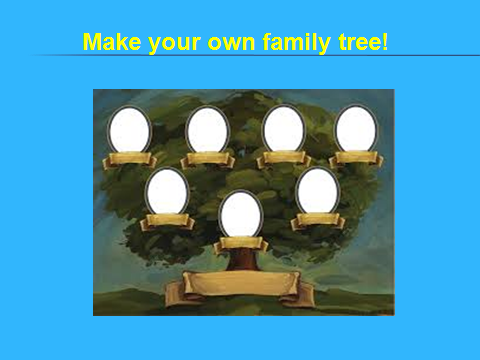 
Say topic words with clear pronunciation Say expressions clearly
Task Look at the pictures and describe them.
Example: Family. Happy family. This is a happy family.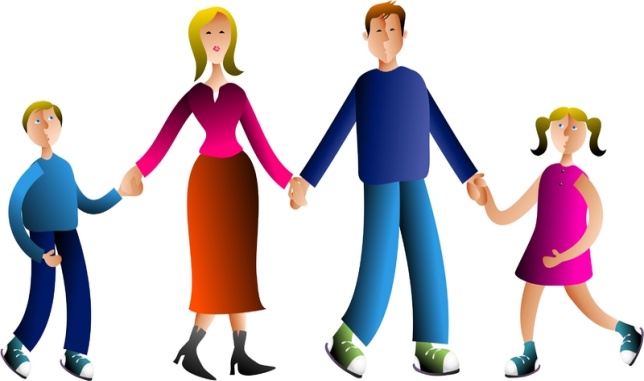 Extension activity (Optional)-For stronger classes: Select a short exchange from the dialogue for the pupils to act out in pairs. Allow them some time to rehearse their exchanges. Have some pairs come to the front of the class and perform their exchanges. -For weaker cases: ask some pupils to take out their story cutouts. Ask them to shuffle them. Play the dialogue with pauses. The pupils listen and hold up the corresponding cutout.	/D/ Teacher demonstrates and drills basic The Alphabet, using visual at board.Aa , Bb, Cc, Dd, Ee, Ff, Gg, Hh,                        Ii, Jj, Kk, Ll, Mm, Nn, Oo, Pp, Qq, Rr, Ss, Tt, Uu, Vv, Ww, Xx, Yy, Zz/W/ Teacher models.  Teacher introduces self and then names of projected images. Teacher indicates learners in turn to introduce self and then name two projected images of well-known people/ characters./G/ In circles of 5-8 learners. Each learner has at least two images of different identities. Learners take turns to say as many names as they can remember after identities are flashed for a few seconds  His name/ Her name is … .   Game can continue by getting learners of same sex to swap one or more of their identity cards.Pre-teaching:Mummy –Daddy – Brothers – Sisters – This is – My name is – His name is – Her name is – Draw and sayRead the words. Ask the pupils to repeat after you. Explain the activity. The pupils draw the family members in the space provided. Allow the pupils some time to complete the activity. Check round the classroom, providing any necessary help.The pupils then, in the role of the child, present their family members, by either saying the word (for weaker classes) or the full sentence (for stronger classes). Demonstrate this yourself first.Answer key(This is my)mummy(This is my)daddy(This is my)brother(This is my)sisterSing the family song!Put up the mummy and daddy flashcards, point to them and say: This is my mummy, and this is my daddy. The pupils repeat after you. Follow the same procedure to present the rest of the song.Play the CD. The pupils listen to the song. Divide the class into two groups. Play the song again. The groups sing the assigned verses. Time permitting, play the song a third time for the pupils to sing the song as a class.Audio script/W/ Learners listen and sing along to an animation of the song. Get learners performing gestures to accompany the lyrics of the song-Song: Family!           This is my mummy,           And this is my daddy.           Mummy and Daddy,           This is my family!                      This is my brother,                      And this is my sister.                      Brother and sister,                      This is my family! (see the introduction for the further ideas on how to exploit the song)Story cutouts from the activity book for ex.6Let’s listen!Set the scene by asking the pupils questions about what they can see in the pictures.e.g. T: Who is he?Class: Liam!T: Yes! Liam with his friend Andy. Who is she?Class: his mummy! Play the CD. The pupils listen and follow in their books. Audio script1 Liam: Andy, this is my mummy.Mummy: Hello Andy.Andy: Hello!2 Liam: This is my daddyDaddy: Hello ,Andy.Andy: Hello!3 Liam: This is my  sister, LillyLilly: Hello, AndyAndy: Hello! 4 Andy: And who is this? Your brother?5 Liam: No! this is Charlies!Play the CD again with pauses for the pupils to repeat, chorally and or individually.Hold up your  book to the class. Say the dialogue and point to the pictures in the turn. Repeat, this time inviting the pupils to complete your sentences.e.g.T: Andy,this is my …Class: mummy etcWork in a pair. Answer the questions: Who is this? Who is he? Who is she?
Example: Who is this? This is a father.                  Who is he? He is my granddad.
Tell about your family and your friends.
Example: This is my family. There is a grandfather, a grandmother, a father, a mother, a daughter and two sons. I have got a big family.
Say topic words with clear pronunciation Say expressions clearly
Task Look at the pictures and describe them.
Example: Family. Happy family. This is a happy family.Extension activity (Optional)-For stronger classes: Select a short exchange from the dialogue for the pupils to act out in pairs. Allow them some time to rehearse their exchanges. Have some pairs come to the front of the class and perform their exchanges. -For weaker cases: ask some pupils to take out their story cutouts. Ask them to shuffle them. Play the dialogue with pauses. The pupils listen and hold up the corresponding cutout.	/D/ Teacher demonstrates and drills basic The Alphabet, using visual at board.Aa , Bb, Cc, Dd, Ee, Ff, Gg, Hh,                        Ii, Jj, Kk, Ll, Mm, Nn, Oo, Pp, Qq, Rr, Ss, Tt, Uu, Vv, Ww, Xx, Yy, Zz/W/ Teacher models.  Teacher introduces self and then names of projected images. Teacher indicates learners in turn to introduce self and then name two projected images of well-known people/ characters./G/ In circles of 5-8 learners. Each learner has at least two images of different identities. Learners take turns to say as many names as they can remember after identities are flashed for a few seconds  His name/ Her name is … .   Game can continue by getting learners of same sex to swap one or more of their identity cards.Pre-teaching:Mummy –Daddy – Brothers – Sisters – This is – My name is – His name is – Her name is – Draw and sayRead the words. Ask the pupils to repeat after you. Explain the activity. The pupils draw the family members in the space provided. Allow the pupils some time to complete the activity. Check round the classroom, providing any necessary help.The pupils then, in the role of the child, present their family members, by either saying the word (for weaker classes) or the full sentence (for stronger classes). Demonstrate this yourself first.Answer key(This is my)mummy(This is my)daddy(This is my)brother(This is my)sisterSing the family song!Put up the mummy and daddy flashcards, point to them and say: This is my mummy, and this is my daddy. The pupils repeat after you. Follow the same procedure to present the rest of the song.Play the CD. The pupils listen to the song. Divide the class into two groups. Play the song again. The groups sing the assigned verses. Time permitting, play the song a third time for the pupils to sing the song as a class.Audio script/W/ Learners listen and sing along to an animation of the song. Get learners performing gestures to accompany the lyrics of the song-Song: Family!           This is my mummy,           And this is my daddy.           Mummy and Daddy,           This is my family!                      This is my brother,                      And this is my sister.                      Brother and sister,                      This is my family! (see the introduction for the further ideas on how to exploit the song)Story cutouts from the activity book for ex.6Let’s listen!Set the scene by asking the pupils questions about what they can see in the pictures.e.g. T: Who is he?Class: Liam!T: Yes! Liam with his friend Andy. Who is she?Class: his mummy! Play the CD. The pupils listen and follow in their books. Audio script1 Liam: Andy, this is my mummy.Mummy: Hello Andy.Andy: Hello!2 Liam: This is my daddyDaddy: Hello ,Andy.Andy: Hello!3 Liam: This is my  sister, LillyLilly: Hello, AndyAndy: Hello! 4 Andy: And who is this? Your brother?5 Liam: No! this is Charlies!Play the CD again with pauses for the pupils to repeat, chorally and or individually.Hold up your  book to the class. Say the dialogue and point to the pictures in the turn. Repeat, this time inviting the pupils to complete your sentences.e.g.T: Andy,this is my …Class: mummy etcWork in a pair. Answer the questions: Who is this? Who is he? Who is she?
Example: Who is this? This is a father.                  Who is he? He is my granddad.
Tell about your family and your friends.
Example: This is my family. There is a grandfather, a grandmother, a father, a mother, a daughter and two sons. I have got a big family.
Say topic words with clear pronunciation Say expressions clearly
Task Look at the pictures and describe them.
Example: Family. Happy family. This is a happy family.Extension activity (Optional)-For stronger classes: Select a short exchange from the dialogue for the pupils to act out in pairs. Allow them some time to rehearse their exchanges. Have some pairs come to the front of the class and perform their exchanges. -For weaker cases: ask some pupils to take out their story cutouts. Ask them to shuffle them. Play the dialogue with pauses. The pupils listen and hold up the corresponding cutout.	/D/ Teacher demonstrates and drills basic The Alphabet, using visual at board.Aa , Bb, Cc, Dd, Ee, Ff, Gg, Hh,                        Ii, Jj, Kk, Ll, Mm, Nn, Oo, Pp, Qq, Rr, Ss, Tt, Uu, Vv, Ww, Xx, Yy, Zz/W/ Teacher models.  Teacher introduces self and then names of projected images. Teacher indicates learners in turn to introduce self and then name two projected images of well-known people/ characters./G/ In circles of 5-8 learners. Each learner has at least two images of different identities. Learners take turns to say as many names as they can remember after identities are flashed for a few seconds  His name/ Her name is … .   Game can continue by getting learners of same sex to swap one or more of their identity cards.Pre-teaching:Mummy –Daddy – Brothers – Sisters – This is – My name is – His name is – Her name is – Draw and sayRead the words. Ask the pupils to repeat after you. Explain the activity. The pupils draw the family members in the space provided. Allow the pupils some time to complete the activity. Check round the classroom, providing any necessary help.The pupils then, in the role of the child, present their family members, by either saying the word (for weaker classes) or the full sentence (for stronger classes). Demonstrate this yourself first.Answer key(This is my)mummy(This is my)daddy(This is my)brother(This is my)sisterSing the family song!Put up the mummy and daddy flashcards, point to them and say: This is my mummy, and this is my daddy. The pupils repeat after you. Follow the same procedure to present the rest of the song.Play the CD. The pupils listen to the song. Divide the class into two groups. Play the song again. The groups sing the assigned verses. Time permitting, play the song a third time for the pupils to sing the song as a class.Audio script/W/ Learners listen and sing along to an animation of the song. Get learners performing gestures to accompany the lyrics of the song-Song: Family!           This is my mummy,           And this is my daddy.           Mummy and Daddy,           This is my family!                      This is my brother,                      And this is my sister.                      Brother and sister,                      This is my family! (see the introduction for the further ideas on how to exploit the song)Story cutouts from the activity book for ex.6Let’s listen!Set the scene by asking the pupils questions about what they can see in the pictures.e.g. T: Who is he?Class: Liam!T: Yes! Liam with his friend Andy. Who is she?Class: his mummy! Play the CD. The pupils listen and follow in their books. Audio script1 Liam: Andy, this is my mummy.Mummy: Hello Andy.Andy: Hello!2 Liam: This is my daddyDaddy: Hello ,Andy.Andy: Hello!3 Liam: This is my  sister, LillyLilly: Hello, AndyAndy: Hello! 4 Andy: And who is this? Your brother?5 Liam: No! this is Charlies!Play the CD again with pauses for the pupils to repeat, chorally and or individually.Hold up your  book to the class. Say the dialogue and point to the pictures in the turn. Repeat, this time inviting the pupils to complete your sentences.e.g.T: Andy,this is my …Class: mummy etcWork in a pair. Answer the questions: Who is this? Who is he? Who is she?
Example: Who is this? This is a father.                  Who is he? He is my granddad.
Tell about your family and your friends.
Example: This is my family. There is a grandfather, a grandmother, a father, a mother, a daughter and two sons. I have got a big family.
Say topic words with clear pronunciation Say expressions clearly
Task Look at the pictures and describe them.
Example: Family. Happy family. This is a happy family.Extension activity (Optional)-For stronger classes: Select a short exchange from the dialogue for the pupils to act out in pairs. Allow them some time to rehearse their exchanges. Have some pairs come to the front of the class and perform their exchanges. -For weaker cases: ask some pupils to take out their story cutouts. Ask them to shuffle them. Play the dialogue with pauses. The pupils listen and hold up the corresponding cutout.	/D/ Teacher demonstrates and drills basic The Alphabet, using visual at board.Aa , Bb, Cc, Dd, Ee, Ff, Gg, Hh,                        Ii, Jj, Kk, Ll, Mm, Nn, Oo, Pp, Qq, Rr, Ss, Tt, Uu, Vv, Ww, Xx, Yy, Zz/W/ Teacher models.  Teacher introduces self and then names of projected images. Teacher indicates learners in turn to introduce self and then name two projected images of well-known people/ characters./G/ In circles of 5-8 learners. Each learner has at least two images of different identities. Learners take turns to say as many names as they can remember after identities are flashed for a few seconds  His name/ Her name is … .   Game can continue by getting learners of same sex to swap one or more of their identity cards.Pre-teaching:Mummy –Daddy – Brothers – Sisters – This is – My name is – His name is – Her name is – Draw and sayRead the words. Ask the pupils to repeat after you. Explain the activity. The pupils draw the family members in the space provided. Allow the pupils some time to complete the activity. Check round the classroom, providing any necessary help.The pupils then, in the role of the child, present their family members, by either saying the word (for weaker classes) or the full sentence (for stronger classes). Demonstrate this yourself first.Answer key(This is my)mummy(This is my)daddy(This is my)brother(This is my)sisterSing the family song!Put up the mummy and daddy flashcards, point to them and say: This is my mummy, and this is my daddy. The pupils repeat after you. Follow the same procedure to present the rest of the song.Play the CD. The pupils listen to the song. Divide the class into two groups. Play the song again. The groups sing the assigned verses. Time permitting, play the song a third time for the pupils to sing the song as a class.Audio script/W/ Learners listen and sing along to an animation of the song. Get learners performing gestures to accompany the lyrics of the song-Song: Family!           This is my mummy,           And this is my daddy.           Mummy and Daddy,           This is my family!                      This is my brother,                      And this is my sister.                      Brother and sister,                      This is my family! (see the introduction for the further ideas on how to exploit the song)Story cutouts from the activity book for ex.6Let’s listen!Set the scene by asking the pupils questions about what they can see in the pictures.e.g. T: Who is he?Class: Liam!T: Yes! Liam with his friend Andy. Who is she?Class: his mummy! Play the CD. The pupils listen and follow in their books. Audio script1 Liam: Andy, this is my mummy.Mummy: Hello Andy.Andy: Hello!2 Liam: This is my daddyDaddy: Hello ,Andy.Andy: Hello!3 Liam: This is my  sister, LillyLilly: Hello, AndyAndy: Hello! 4 Andy: And who is this? Your brother?5 Liam: No! this is Charlies!Play the CD again with pauses for the pupils to repeat, chorally and or individually.Hold up your  book to the class. Say the dialogue and point to the pictures in the turn. Repeat, this time inviting the pupils to complete your sentences.e.g.T: Andy,this is my …Class: mummy etcWork in a pair. Answer the questions: Who is this? Who is he? Who is she?
Example: Who is this? This is a father.                  Who is he? He is my granddad.
Tell about your family and your friends.
Example: This is my family. There is a grandfather, a grandmother, a father, a mother, a daughter and two sons. I have got a big family.
Say topic words with clear pronunciation Say expressions clearly
Task Look at the pictures and describe them.
Example: Family. Happy family. This is a happy family.Extension activity (Optional)-For stronger classes: Select a short exchange from the dialogue for the pupils to act out in pairs. Allow them some time to rehearse their exchanges. Have some pairs come to the front of the class and perform their exchanges. -For weaker cases: ask some pupils to take out their story cutouts. Ask them to shuffle them. Play the dialogue with pauses. The pupils listen and hold up the corresponding cutout.	/D/ Teacher demonstrates and drills basic The Alphabet, using visual at board.Aa , Bb, Cc, Dd, Ee, Ff, Gg, Hh,                        Ii, Jj, Kk, Ll, Mm, Nn, Oo, Pp, Qq, Rr, Ss, Tt, Uu, Vv, Ww, Xx, Yy, Zz/W/ Teacher models.  Teacher introduces self and then names of projected images. Teacher indicates learners in turn to introduce self and then name two projected images of well-known people/ characters./G/ In circles of 5-8 learners. Each learner has at least two images of different identities. Learners take turns to say as many names as they can remember after identities are flashed for a few seconds  His name/ Her name is … .   Game can continue by getting learners of same sex to swap one or more of their identity cards.Pre-teaching:Mummy –Daddy – Brothers – Sisters – This is – My name is – His name is – Her name is – Draw and sayRead the words. Ask the pupils to repeat after you. Explain the activity. The pupils draw the family members in the space provided. Allow the pupils some time to complete the activity. Check round the classroom, providing any necessary help.The pupils then, in the role of the child, present their family members, by either saying the word (for weaker classes) or the full sentence (for stronger classes). Demonstrate this yourself first.Answer key(This is my)mummy(This is my)daddy(This is my)brother(This is my)sisterSing the family song!Put up the mummy and daddy flashcards, point to them and say: This is my mummy, and this is my daddy. The pupils repeat after you. Follow the same procedure to present the rest of the song.Play the CD. The pupils listen to the song. Divide the class into two groups. Play the song again. The groups sing the assigned verses. Time permitting, play the song a third time for the pupils to sing the song as a class.Audio script/W/ Learners listen and sing along to an animation of the song. Get learners performing gestures to accompany the lyrics of the song-Song: Family!           This is my mummy,           And this is my daddy.           Mummy and Daddy,           This is my family!                      This is my brother,                      And this is my sister.                      Brother and sister,                      This is my family! (see the introduction for the further ideas on how to exploit the song)Story cutouts from the activity book for ex.6Let’s listen!Set the scene by asking the pupils questions about what they can see in the pictures.e.g. T: Who is he?Class: Liam!T: Yes! Liam with his friend Andy. Who is she?Class: his mummy! Play the CD. The pupils listen and follow in their books. Audio script1 Liam: Andy, this is my mummy.Mummy: Hello Andy.Andy: Hello!2 Liam: This is my daddyDaddy: Hello ,Andy.Andy: Hello!3 Liam: This is my  sister, LillyLilly: Hello, AndyAndy: Hello! 4 Andy: And who is this? Your brother?5 Liam: No! this is Charlies!Play the CD again with pauses for the pupils to repeat, chorally and or individually.Hold up your  book to the class. Say the dialogue and point to the pictures in the turn. Repeat, this time inviting the pupils to complete your sentences.e.g.T: Andy,this is my …Class: mummy etcWork in a pair. Answer the questions: Who is this? Who is he? Who is she?
Example: Who is this? This is a father.                  Who is he? He is my granddad.
Tell about your family and your friends.
Example: This is my family. There is a grandfather, a grandmother, a father, a mother, a daughter and two sons. I have got a big family.
Say topic words with clear pronunciation Say expressions clearly
Task Look at the pictures and describe them.
Example: Family. Happy family. This is a happy family.Extension activity (Optional)-For stronger classes: Select a short exchange from the dialogue for the pupils to act out in pairs. Allow them some time to rehearse their exchanges. Have some pairs come to the front of the class and perform their exchanges. -For weaker cases: ask some pupils to take out their story cutouts. Ask them to shuffle them. Play the dialogue with pauses. The pupils listen and hold up the corresponding cutout.	/D/ Teacher demonstrates and drills basic The Alphabet, using visual at board.Aa , Bb, Cc, Dd, Ee, Ff, Gg, Hh,                        Ii, Jj, Kk, Ll, Mm, Nn, Oo, Pp, Qq, Rr, Ss, Tt, Uu, Vv, Ww, Xx, Yy, Zz/W/ Teacher models.  Teacher introduces self and then names of projected images. Teacher indicates learners in turn to introduce self and then name two projected images of well-known people/ characters./G/ In circles of 5-8 learners. Each learner has at least two images of different identities. Learners take turns to say as many names as they can remember after identities are flashed for a few seconds  His name/ Her name is … .   Game can continue by getting learners of same sex to swap one or more of their identity cards.Pre-teaching:Mummy –Daddy – Brothers – Sisters – This is – My name is – His name is – Her name is – Draw and sayRead the words. Ask the pupils to repeat after you. Explain the activity. The pupils draw the family members in the space provided. Allow the pupils some time to complete the activity. Check round the classroom, providing any necessary help.The pupils then, in the role of the child, present their family members, by either saying the word (for weaker classes) or the full sentence (for stronger classes). Demonstrate this yourself first.Answer key(This is my)mummy(This is my)daddy(This is my)brother(This is my)sisterSing the family song!Put up the mummy and daddy flashcards, point to them and say: This is my mummy, and this is my daddy. The pupils repeat after you. Follow the same procedure to present the rest of the song.Play the CD. The pupils listen to the song. Divide the class into two groups. Play the song again. The groups sing the assigned verses. Time permitting, play the song a third time for the pupils to sing the song as a class.Audio script/W/ Learners listen and sing along to an animation of the song. Get learners performing gestures to accompany the lyrics of the song-Song: Family!           This is my mummy,           And this is my daddy.           Mummy and Daddy,           This is my family!                      This is my brother,                      And this is my sister.                      Brother and sister,                      This is my family! (see the introduction for the further ideas on how to exploit the song)Story cutouts from the activity book for ex.6Let’s listen!Set the scene by asking the pupils questions about what they can see in the pictures.e.g. T: Who is he?Class: Liam!T: Yes! Liam with his friend Andy. Who is she?Class: his mummy! Play the CD. The pupils listen and follow in their books. Audio script1 Liam: Andy, this is my mummy.Mummy: Hello Andy.Andy: Hello!2 Liam: This is my daddyDaddy: Hello ,Andy.Andy: Hello!3 Liam: This is my  sister, LillyLilly: Hello, AndyAndy: Hello! 4 Andy: And who is this? Your brother?5 Liam: No! this is Charlies!Play the CD again with pauses for the pupils to repeat, chorally and or individually.Hold up your  book to the class. Say the dialogue and point to the pictures in the turn. Repeat, this time inviting the pupils to complete your sentences.e.g.T: Andy,this is my …Class: mummy etcWork in a pair. Answer the questions: Who is this? Who is he? Who is she?
Example: Who is this? This is a father.                  Who is he? He is my granddad.
Tell about your family and your friends.
Example: This is my family. There is a grandfather, a grandmother, a father, a mother, a daughter and two sons. I have got a big family.
Say topic words with clear pronunciation Say expressions clearly
Task Look at the pictures and describe them.
Example: Family. Happy family. This is a happy family.Extension activity (Optional)-For stronger classes: Select a short exchange from the dialogue for the pupils to act out in pairs. Allow them some time to rehearse their exchanges. Have some pairs come to the front of the class and perform their exchanges. -For weaker cases: ask some pupils to take out their story cutouts. Ask them to shuffle them. Play the dialogue with pauses. The pupils listen and hold up the corresponding cutout.	Flashcards Watch SlideflashcardsFlashcards Watch SlideTrack 08 CD 1Listen and sing a songFamily  Songwww.kindsinglish.comActivity book(track 09 CD 1)End5-min2-minThe pupils, in pairs, take turns saying a family member’s name and the other has to guess who it is. Demonstrate this yourself first.e.g. P1: Ulan!P2: Your daddy?P2: Your brother?P1: Yes! EtcActivity bookIf you wish, you can do page 19 from the Activity book during this lesson or the next one.9-10 smiles- “5”8-6 smiles –“4”5-3 smiles - “3”The song “Good bye”The pupils, in pairs, take turns saying a family member’s name and the other has to guess who it is. Demonstrate this yourself first.e.g. P1: Ulan!P2: Your daddy?P2: Your brother?P1: Yes! EtcActivity bookIf you wish, you can do page 19 from the Activity book during this lesson or the next one.9-10 smiles- “5”8-6 smiles –“4”5-3 smiles - “3”The song “Good bye”The pupils, in pairs, take turns saying a family member’s name and the other has to guess who it is. Demonstrate this yourself first.e.g. P1: Ulan!P2: Your daddy?P2: Your brother?P1: Yes! EtcActivity bookIf you wish, you can do page 19 from the Activity book during this lesson or the next one.9-10 smiles- “5”8-6 smiles –“4”5-3 smiles - “3”The song “Good bye”The pupils, in pairs, take turns saying a family member’s name and the other has to guess who it is. Demonstrate this yourself first.e.g. P1: Ulan!P2: Your daddy?P2: Your brother?P1: Yes! EtcActivity bookIf you wish, you can do page 19 from the Activity book during this lesson or the next one.9-10 smiles- “5”8-6 smiles –“4”5-3 smiles - “3”The song “Good bye”The pupils, in pairs, take turns saying a family member’s name and the other has to guess who it is. Demonstrate this yourself first.e.g. P1: Ulan!P2: Your daddy?P2: Your brother?P1: Yes! EtcActivity bookIf you wish, you can do page 19 from the Activity book during this lesson or the next one.9-10 smiles- “5”8-6 smiles –“4”5-3 smiles - “3”The song “Good bye”The pupils, in pairs, take turns saying a family member’s name and the other has to guess who it is. Demonstrate this yourself first.e.g. P1: Ulan!P2: Your daddy?P2: Your brother?P1: Yes! EtcActivity bookIf you wish, you can do page 19 from the Activity book during this lesson or the next one.9-10 smiles- “5”8-6 smiles –“4”5-3 smiles - “3”The song “Good bye”The pupils, in pairs, take turns saying a family member’s name and the other has to guess who it is. Demonstrate this yourself first.e.g. P1: Ulan!P2: Your daddy?P2: Your brother?P1: Yes! EtcActivity bookIf you wish, you can do page 19 from the Activity book during this lesson or the next one.9-10 smiles- “5”8-6 smiles –“4”5-3 smiles - “3”The song “Good bye”Activity bookpicturesCD - playerAdditionalinformationAdditionalinformationAdditionalinformationAdditionalinformationAdditionalinformationAdditionalinformationAdditionalinformationAdditionalinformationAdditionalinformationDifferentiation – how do you plan to give more support? How do you plan to challenge the more able learners?Differentiation – how do you plan to give more support? How do you plan to challenge the more able learners?Differentiation – how do you plan to give more support? How do you plan to challenge the more able learners?Assessment – how are you planning to check learners’ learning?Assessment – how are you planning to check learners’ learning?Cross-curricular links
Health and safety check
ICT links
Values linksCross-curricular links
Health and safety check
ICT links
Values linksCross-curricular links
Health and safety check
ICT links
Values linksCross-curricular links
Health and safety check
ICT links
Values linksMore support: The brainstorming task provides both support and challenge, as it  enables learners at different levels of knowledge and content to contribute successfully to the lesson. Teacher can help learners with content and language if it needs to be and challenge learners on language and use of learning skills throughout the lesson as necessary group work allows both stronger and weaker learners to make contributions at their own language level.More-ablelearners: More support: The brainstorming task provides both support and challenge, as it  enables learners at different levels of knowledge and content to contribute successfully to the lesson. Teacher can help learners with content and language if it needs to be and challenge learners on language and use of learning skills throughout the lesson as necessary group work allows both stronger and weaker learners to make contributions at their own language level.More-ablelearners: More support: The brainstorming task provides both support and challenge, as it  enables learners at different levels of knowledge and content to contribute successfully to the lesson. Teacher can help learners with content and language if it needs to be and challenge learners on language and use of learning skills throughout the lesson as necessary group work allows both stronger and weaker learners to make contributions at their own language level.More-ablelearners: Opportunities for formative assessment are embedded in this lesson. Learners and teacher gain feedback on learners’ abilities to plan, organise, cooperate, respect different opinions and solve problems as they work in groups. Opportunities for formative assessment are embedded in this lesson. Learners and teacher gain feedback on learners’ abilities to plan, organise, cooperate, respect different opinions and solve problems as they work in groups. Learners work in groups apply skills and knowledge to a practical and cooperative task, and produce their own materials. All of these lesson correlate with the aims of critical and creative communication set out in the Subject Programme for G 1-4 EnglishLearners work in groups apply skills and knowledge to a practical and cooperative task, and produce their own materials. All of these lesson correlate with the aims of critical and creative communication set out in the Subject Programme for G 1-4 EnglishLearners work in groups apply skills and knowledge to a practical and cooperative task, and produce their own materials. All of these lesson correlate with the aims of critical and creative communication set out in the Subject Programme for G 1-4 EnglishLearners work in groups apply skills and knowledge to a practical and cooperative task, and produce their own materials. All of these lesson correlate with the aims of critical and creative communication set out in the Subject Programme for G 1-4 EnglishReflectionWere the lesson objectives/learning objectives realistic? What did the learners learn today? What was the learning atmosphere like? Did my planned differentiation work well? Did I stick to timings? What changes did I make from my plan and why?ReflectionWere the lesson objectives/learning objectives realistic? What did the learners learn today? What was the learning atmosphere like? Did my planned differentiation work well? Did I stick to timings? What changes did I make from my plan and why?ReflectionWere the lesson objectives/learning objectives realistic? What did the learners learn today? What was the learning atmosphere like? Did my planned differentiation work well? Did I stick to timings? What changes did I make from my plan and why?Use the space below to reflect on your lesson. Answer the most relevant questions from the box on the left about your lesson.  All lesson and learning objectives were met. The lesson was exciting. Learners were always in action and interaction.Game style lessons prove to be very useful.Use the space below to reflect on your lesson. Answer the most relevant questions from the box on the left about your lesson.  All lesson and learning objectives were met. The lesson was exciting. Learners were always in action and interaction.Game style lessons prove to be very useful.Use the space below to reflect on your lesson. Answer the most relevant questions from the box on the left about your lesson.  All lesson and learning objectives were met. The lesson was exciting. Learners were always in action and interaction.Game style lessons prove to be very useful.Use the space below to reflect on your lesson. Answer the most relevant questions from the box on the left about your lesson.  All lesson and learning objectives were met. The lesson was exciting. Learners were always in action and interaction.Game style lessons prove to be very useful.Use the space below to reflect on your lesson. Answer the most relevant questions from the box on the left about your lesson.  All lesson and learning objectives were met. The lesson was exciting. Learners were always in action and interaction.Game style lessons prove to be very useful.Use the space below to reflect on your lesson. Answer the most relevant questions from the box on the left about your lesson.  All lesson and learning objectives were met. The lesson was exciting. Learners were always in action and interaction.Game style lessons prove to be very useful.ReflectionWere the lesson objectives/learning objectives realistic? What did the learners learn today? What was the learning atmosphere like? Did my planned differentiation work well? Did I stick to timings? What changes did I make from my plan and why?ReflectionWere the lesson objectives/learning objectives realistic? What did the learners learn today? What was the learning atmosphere like? Did my planned differentiation work well? Did I stick to timings? What changes did I make from my plan and why?ReflectionWere the lesson objectives/learning objectives realistic? What did the learners learn today? What was the learning atmosphere like? Did my planned differentiation work well? Did I stick to timings? What changes did I make from my plan and why?Simulation game created this opportunity for them.It takes some time until learners get involved into studying process again.Simulation game created this opportunity for them.It takes some time until learners get involved into studying process again.Simulation game created this opportunity for them.It takes some time until learners get involved into studying process again.Simulation game created this opportunity for them.It takes some time until learners get involved into studying process again.Simulation game created this opportunity for them.It takes some time until learners get involved into studying process again.Simulation game created this opportunity for them.It takes some time until learners get involved into studying process again.Summary evaluationWhat two things went really well (consider both teaching and learning)?1:  Simulation game2: Video and vocabulary prior to the gameWhat two things would have improved the lesson (consider both teaching and learning)?1: Better level of English language of learners. Inability of communication in English language of some learners keeps behind more able ones as well. 2:Learners came late after flash mob break. This usually happens.What have I learned from this lesson about the class or individuals that will inform my next lesson?Summary evaluationWhat two things went really well (consider both teaching and learning)?1:  Simulation game2: Video and vocabulary prior to the gameWhat two things would have improved the lesson (consider both teaching and learning)?1: Better level of English language of learners. Inability of communication in English language of some learners keeps behind more able ones as well. 2:Learners came late after flash mob break. This usually happens.What have I learned from this lesson about the class or individuals that will inform my next lesson?Summary evaluationWhat two things went really well (consider both teaching and learning)?1:  Simulation game2: Video and vocabulary prior to the gameWhat two things would have improved the lesson (consider both teaching and learning)?1: Better level of English language of learners. Inability of communication in English language of some learners keeps behind more able ones as well. 2:Learners came late after flash mob break. This usually happens.What have I learned from this lesson about the class or individuals that will inform my next lesson?Summary evaluationWhat two things went really well (consider both teaching and learning)?1:  Simulation game2: Video and vocabulary prior to the gameWhat two things would have improved the lesson (consider both teaching and learning)?1: Better level of English language of learners. Inability of communication in English language of some learners keeps behind more able ones as well. 2:Learners came late after flash mob break. This usually happens.What have I learned from this lesson about the class or individuals that will inform my next lesson?Summary evaluationWhat two things went really well (consider both teaching and learning)?1:  Simulation game2: Video and vocabulary prior to the gameWhat two things would have improved the lesson (consider both teaching and learning)?1: Better level of English language of learners. Inability of communication in English language of some learners keeps behind more able ones as well. 2:Learners came late after flash mob break. This usually happens.What have I learned from this lesson about the class or individuals that will inform my next lesson?Summary evaluationWhat two things went really well (consider both teaching and learning)?1:  Simulation game2: Video and vocabulary prior to the gameWhat two things would have improved the lesson (consider both teaching and learning)?1: Better level of English language of learners. Inability of communication in English language of some learners keeps behind more able ones as well. 2:Learners came late after flash mob break. This usually happens.What have I learned from this lesson about the class or individuals that will inform my next lesson?Summary evaluationWhat two things went really well (consider both teaching and learning)?1:  Simulation game2: Video and vocabulary prior to the gameWhat two things would have improved the lesson (consider both teaching and learning)?1: Better level of English language of learners. Inability of communication in English language of some learners keeps behind more able ones as well. 2:Learners came late after flash mob break. This usually happens.What have I learned from this lesson about the class or individuals that will inform my next lesson?Summary evaluationWhat two things went really well (consider both teaching and learning)?1:  Simulation game2: Video and vocabulary prior to the gameWhat two things would have improved the lesson (consider both teaching and learning)?1: Better level of English language of learners. Inability of communication in English language of some learners keeps behind more able ones as well. 2:Learners came late after flash mob break. This usually happens.What have I learned from this lesson about the class or individuals that will inform my next lesson?Summary evaluationWhat two things went really well (consider both teaching and learning)?1:  Simulation game2: Video and vocabulary prior to the gameWhat two things would have improved the lesson (consider both teaching and learning)?1: Better level of English language of learners. Inability of communication in English language of some learners keeps behind more able ones as well. 2:Learners came late after flash mob break. This usually happens.What have I learned from this lesson about the class or individuals that will inform my next lesson?